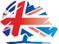 Beaconsfield Constituency Conservative AssociationThe Cliveden Branch Inaugural CelebrationPlease come & join us for superb canapés & drinks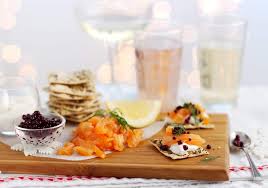 Friday 11th October 20197.30 pm till 9.30 pmTaplow Village Hall, High Street, Taplow, SL6 0EX
Ticket price £15 per personRaffleCliveden Branch Inaugural Celebration Friday 11th October 2019
Cheques made payable to BCCA to be posted to:  Mr George Sandy, The Porches, High Street, Taplow, MAIDENHEAD, SL6 0EX Email: george.sandy@outlook.com Mobile: 07851148822I require ………………   places @ £15 each and enclose my cheque for £ ………..  
Name:   ……………………………………………   Telephone: ……............................
Email:   .……………………………………………………………………………….…………………
Alternatively you may like to make a bank transfer to
Sort Code: 30-96-54    Account Number: 00085086   
Reference: Cliveden/Your Surname
To save administrative costs, tickets will not be issued